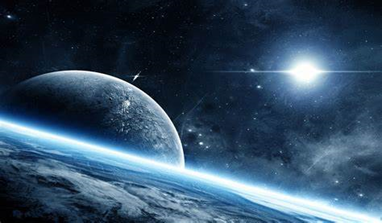 Lift Off!Sycamore and Silver Birch ClassesAutumn 1 2022EnglishWritingFocus texts - ‘Beegu’, ‘The Darkest Dark’ and other space-themed textsKey skills - Y1- composing and recording sentences, thinking about capital letters, full stops and finger spaces, Y2 - focussing on using a range of sentence types, as well as conjunctions (and, because, when, if, so, but), and Y3 - focussing on understanding the difference between simple and compound sentences as well as a range of conjunctions (although, while, since, until)Handwriting - Y1 - begin to introduce joined handwriting (this will be a gradual process when children are ready), Y2- thinking about the size of our writing and the relationship between the lower case and upper case letters, Y3 - developing a confident, quicker joined scriptPoetry about space and space creaturesY1- Phonics - building on existing phonics knowledge and introducing alternative sounds e.g. er/ur/irY2/3 Spelling - beginning our yearly spelling programme ‘No Nonsense Spelling’ – working on key word patterns each week in conjunction with the common exception words for each specific year group (spellings will come home associated with this programme weekly)ReadingWhole class reading activities, designed to support understanding of the text, the characters and the events, linked to our focus texts and other similar texts Y1/2 - continuing to use our phonic skills to decode new words and using word patterns to help us with this (linked to spelling)Y3 - focussing on our understanding of character  motivation using our inference skills and the author’s use of language for effecMathematicsPlace value – continuing to embed our understanding of numbers to 20 (Y1),  2-digit numbers (Y2) and 3-digit numbers (Y3) and practicing our counting patterns (Y1 2s 10s, Y2 2s, 5s, 10s and 3s and Y3 3s, 4s and 8s)Addition and subtraction – extending our understanding of calculation with these two operationsMeasures - Y1 using non-standard units e.g. cups, Y2 using standard units e.g. cm to measure length capacity and volume and for Y3, comparing theseMoney –Y1 recognising coins, Y2 making an amount in different ways and Y3 adding and subtracting in the context of moneyGeometry – consolidating our understanding of 3D shapes, including names and properties e.g. how many corners and, for Y3, identifying horizontal and vertical lines and pairs of perpendicular and parallel linesMultiplication and division – Y1 counting and sharing in twos, Y2/3 recalling and using multiplication and division facts for times tables (Y2 2, 5, 10 and Y3 3, 4, 8)Problem solving – solving a range of problems within the contexts of all of the aboveScience: Materials, Forces and MagnetsSorting materials according to their propertiesIdentifying and comparing the suitability of different materials for particular usesChanging the shape of solid materialsExploring forces and comparing how things move on different surfacesExploring how magnets attract and repel each otherUnderstanding how magnets have poles that attract or repel each otherR.E: Remembering Discussion of our own responses to remembering and identifying what is important to rememberShabbat- recognising that Jewish people remember creation and the day of rest when they celebrate ShabbatComparing Christian and Jewish views of rememberingEvaluating the importance of Jewish people remembering Shabbat History Learning about Neil Armstrong and his impact on the worldComparing spacesuits then and now Discussing animals in space from two view points Identifying planets and their distance from the SunMusicListening to a range of space-themed music and discussing the timbre of instruments and the texture of them playing togetherSharing and using a selection of percussion instruments and linking them by the sounds they makeY3 – learning to play simple melodiesAll – learning to play instruments in different waysArt Researching, designing and creating our own space rocketUsing a range of techniques to create a 3D sculpture, including papier-mâché, painting, cutting and sticking P.E.Games – playground games Gymnastics – floor work – making basic shapes and applying these to simple routinesComputingE-safety Discussion of how and why we use IT in the classroom compared to how and why it is used  around the worldIT Skills - logging on, loading a program, copy and paste, save and retrieveDigital literacy - internet research on Buzz Aldrin for a fact file PSHCE: Making FriendsWriting our class charterIdentifying friends and discussing what makes a good friendPlaying games to develop our abilities to work and play co-operativelyRecognising the difference between secrets and surprises and the importance of not keeping secretsJudging what kind of physical contact is acceptable and how to respond when contact is unacceptableRole Play CornerInside A Space Rocket!This terms vocabulary will bePlanet	Mercury	 Galaxy		Neil ArmstrongStar	 Neptune  Alien		Buzz AldrinSun	Earth         Solar System	Michael CollinsSatellite    Uranus     Space shuttle	Astronaut Mars	 Space stationAsteroid   Venus	 RocketMoon	Saturn	 Apollo 11